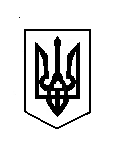 УКРАЇНА ВЕРБСЬКА СІЛЬСЬКА РАДАДУБЕНСЬКОГО РАЙОНУ РІВНЕНСЬКОЇ ОБЛАСТІVІI сесія VIIІ скликанняР І Ш Е Н Н Я 13 квітня 2021 року								№ 233Про затвердження технічної документаціїіз землеустрою щодо встановлення (відновлення)меж земельної ділянки в натурі (на місцевості) гр. Коблюк Світлані СергіївніРозглянувши технічну документацію щодо встановлення (відновлення) меж земельної ділянки в натурі (на місцевості) гр. Коблюк Світлани Сергіївни для будівництва та обслуговування житлового будинку, господарських будівель і споруд по вул. Молодіжна, 2 в с. Верба на території Вербської сільської ради Дубенського району Рівненської області та керуючись п. 34 ст. 26 Закону України „Про місцеве самоврядування в Україні”, ст. 12, 118, 121 Земельного кодексу України, п.12 Розділу Х „Перехідні положення” Земельного Кодексу України, Вербська сільська рада ВИРІШИЛА:1.Затвердити технічну документацію щодо встановлення (відновлення) меж земельної ділянки площею 0,2500 га в натурі (на місцевості) (кадастровий номер 5621681200:01:011:0533) у власність гр. Коблюк Світлані Сергіївні для будівництва та обслуговування житлового будинку, господарських будівель і споруд по вул. Молодіжна, 2 в селі Верба на території Вербської сільської ради Дубенського району Рівненської області. 2. Передати гр. Коблюк Світлані Сергіївні у власність земельну ділянку площею 0,2500 га (кадастровий номер 5621681200:01:011:0533) для будівництва та обслуговування житлового будинку, господарських будівель і споруд по вул. Молодіжна, 2 в селі Верба на території Вербської сільської ради Дубенського району Рівненської області.3. Гр. Коблюк Світлані Сергіївні оформити право власності на земельну ділянку в порядку, визначеному законодавством.4. Контроль за виконанням цього рішення покласти на постійну комісію з питань земельних відносин, природокористування, планування території, будівництва, архітектури, охорони пам’яток, історичного середовища та благоустрою.Сільський голова 					Каміла КОТВІНСЬКА